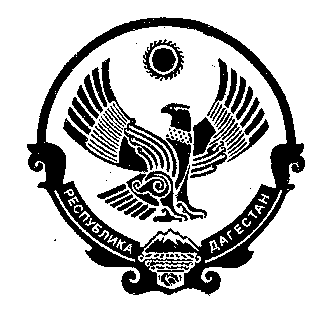 Администрация муниципального района«Кизилюртовский район»РАСПОРЯЖЕНИЕ__________ 2020 г.                                                                                          № _____г. Кизилюрт Об изменении вида разрешенного использования  земельных участков В соответствии со статьей 39 Градостроительного кодекса РФ от 29 декабря 2004 г. № 190-ФЗ и на основании протокола Комиссии по вопросам градостроительства и землеустройства о предоставлении разрешения на условно разрешенный вид использования от 10.08.2020 г. №01:1. Изменить вид разрешенного использования земельных участков:    1.1.  из категории земли промышленности, энергетики, транспорта, связи, радиовещания, телевидения, информатики, земли для обеспечения космической деятельности, земли обороны, безопасности и земли иного специального назначения с кадастровым № 05:06:000033:639,  площадью   50000 кв.м.,  расположенного  по адресу:  РД, Кизилюртовский район, с. Стальское, с «для сельскохозяйственного использования»  на «специальная деятельность, для размещения полигонов по захоронению и сортировке бытового мусора и отходов».     1.2.  участка из категории земли промышленности, энергетики, транспорта, связи, радиовещания, телевидения, информатики, земли для обеспечения космической деятельности, земли обороны, безопасности и земли иного специального назначения кадастровым № 05:06:000033:953, площадью   20000 кв.м., расположенного по адресу: РД, Кизилюртовский район, с. Стальское, с «для сельскохозяйственного использования» на «специальная деятельность, для строительства мусороперерабатывающего завода».      2. Отделу архитектуры, земельных и имущественных отношений обеспечить подготовку документации для направления в Кизилюртовский межмуниципальный отдел Управления Росреестра по РД.      3. Опубликовать настоящее распоряжение в газете «Вестник Кизилюртовского района» и на официальном сайте в сети Интернет.      4. Контроль исполнения настоящего распоряжения оставляю за собой. Заместитель главы                                                                               Тагиров Х.М.Подготовил